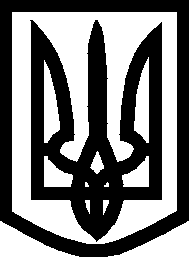 УКРАЇНА ВИКОНАВЧИЙ КОМІТЕТМЕЛІТОПОЛЬСЬКОЇ  МІСЬКОЇ  РАДИЗапорізької областіРІШЕННЯ12.09.2019										№ 185Про уточнення найменування об’єкта тавтрату чинності рішення виконавчого комітету Мелітопольської міської ради Запорізької області від 30.07.2019 № 154Керуючись п. 6 постанови Кабінету Міністрів України від 06.02.2012            № 106 «Про затвердження Порядку та умов надання субвенції з державного бюджету місцевим бюджетам на здійснення заходів щодо соціально – економічного розвитку окремих територій», розпорядженням Кабінету Міністрів України від 10.07.2019 № 500-р «Деякі питання розподілу у                       2019 році субвенції з державного бюджету місцевим бюджетам на здійснення заходів щодо соціально-економічного розвитку окремих територій» з метою  ефективного та раціонального використання коштів субвенції з державного  бюджету виконавчий комітет Мелітопольської міської ради Запорізької області ВИРІШИВ:1. Внести зміни до назви об’єкта , а саме:“Капітальний ремонт 1-го пров. Лютневого у м. Мелітополі Запорізької області”  змінити на:“Капітальний ремонт тротуару 1-го пров. Лютневого у м. Мелітополі Запорізької області”.      	 2. Вважати  таким, що втратило чинність, рішення виконавчого комітету Мелітопольської міської ради Запорізької області від 30.07.2019 №154        «Про уточнення найменування  об’єкта». 	 3. Контроль за виконанням цього рішення покласти на першого заступника міського голови з питань діяльності виконавчих органів ради Рудакову І.Секретар Мелітопольської міської ради                             Роман РОМАНОВПерший заступник міського голови з питань діяльності виконавчих органів ради 				      Ірина РУДАКОВА                                        